	บันทึกข้อความ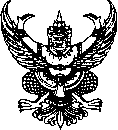 ส่วนราชการ คณะมนุษยศาสตร์และสังคมศาสตร์                                    โทร IP-PHONE                                         ที่   อว ๐๖๒๑.๐๕/	วันที่                 เรื่อง  ขออนุมัติเบิกจ่ายเงินทุนสนับสนุนการวิจัยสำหรับบุคลากรสายวิชาการ คณะมนุษยศาสตร์และสังคมศาสตร์ มหาวิทยาลัย        
            ราชภัฏสกลนคร งวดที่ ๒ (ร้อยละ ๒๕) จากงบประมาณเงินรายได้ ประจำปีงบประมาณ พ.ศ. ๒๕๖๕เรียน  คณบดี  	ตามที่ข้าพเจ้า...........................................................................................สังกัดสาขาวิชา...........................................คณะมนุษยศาสตร์และสังคมศาสตร์  มหาวิทยาลัยราชภัฏสกลนคร  ได้ทำวิจัย เรื่อง....................................................................................................................................................................................................................................................................................................................................................................................................................................................................................................ไดยได้รับทุนสนับสนุนการวิจัยสำหรับบุคลากรสายวิชาการ คณะมนุษยศาสตร์และสังคมศาสตร์ มหาวิทยาลัยราชภัฏสกลนคร จากงบประมาณเงินรายได้ ประจำปีงบประมาณ พ.ศ. ๒๕๖๕  เป็นเงินจำนวนทั้งสิ้น.........................บาท (................................................) ได้เบิกงวดที่ ๑ (ร้อยละ ๖๐) เป็นเงินจำนวนทั้งสิ้น.......................................บาท (...........................................................) ไปแล้วนั้น  	บัดนี้ ข้าพเจ้าได้จัดทำเอกสาร  แบบสรุปรายงานความก้าวหน้างานวิจัย   รายงานวิจัยฉบับสมบูรณ์ โดยจัดส่งไฟล์ข้อมูลที่ อีเมล husoccon@snru.ac.th  เรียบร้อยแล้ว จึงขออนุมัติเบิกเงินทุนสนับสนุนการวิจัยฯ งวดที่ ๒ (ร้อยละ ๒๕) โครงการสนับสนุนทุนวิจัยสำหรับบุคลากรสายวิชาการ คณะมนุษยศาสตร์และสังคมศาสตร์ รหัสโครงการ.......................................................เป็นเงินทั้งสิ้นจำนวน................................บาท (.........................................................)  มีรายละเอียดตามหลักฐานและเอกสารประกอบการเบิกจ่ายจำนวน ๕ รายการ (ดังแนบ) ดังนี้ 	[  ]	๑. สำเนาขออนุมัติเลิกจ่ายเงินทุนสนับสนุนการวิจัย งวดที่ ๑ (ร้อยละ ๖๐) จำนวน ๑ ฉบับ 	[  ]	๒. ใบสำคัญรับเงิน  จำนวน ๑ ฉบับ 	[  ]	๓. สำเนาบัตรประจำตัวประชาชน  จำนวน  ๑ ฉบับ 	[  ]	๔. รายงานการเงินโครงการวิจัย  จำนวน  ๑  ฉบับ 	[  ]	๕. เอกสาร  แบบสรุปรายงานความก้าวหน้างานวิจัย  จำนวน ๑ ฉบับ (สำหรับงวดที่ ๒) 			   รายงานวิจัยฉบับสมบูรณ์  จำนวน  ๑  เล่ม  (สำหรับงวดที่ ๓)	จึงเรียนมาเพื่อโปรดพิจารณาอนุมัติ 		(...................................................................)                                                                                     หัวหน้าโครงการวิจัยความคิดเห็นและการพิจารณาของคณะมนุษยศาสตร์และสังคมศาสตร์ความคิดเห็นและการพิจารณาของคณะมนุษยศาสตร์และสังคมศาสตร์[  ] เห็นควรอนุมัติ           [  ] เห็นควรไม่อนุมัติ              .............................................................              ............................................................ลงชื่อ....................................  (............................................)  .............................................                  วันที่.....................................คณบดีคณะมนุษยศาสตร์และสังคมศาสตร์[  ] อนุมัติ           [  ] ไม่อนุมัติ              .............................................................              ............................................................ลงชื่อ....................................  (............................................)  .............................................                  วันที่.....................................